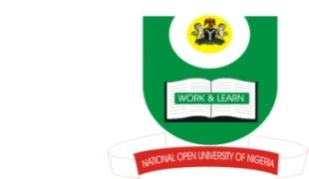 NATIONAL OPEN UNIVERSITY OF NIGERIA, ABUJAPlot 91, Cadastral Zone, Nnamdi Azikwe Express Way, Jabi-AbujaFACULTY OF ARTS                                 October/November Examinations 2016Course Code: 	CTH 803  				 Course Title: 		Inter-Religious DialogueCredit Unit:               3Time Allowed: 	3 hrsInstruction: 		Answer question one and any other two questionsDiscuss the prejudices that hinder fruitful inter-religious dialogue in Nigeria (30 Marks)Discuss the places and purpose of inter-religious dialogue in Nigeria (20 marks)Explain the guidelines for inter-religious dialogue in Nigeria (20 Marks)Discuss the common values that can successfully facilitate inter-religious dialogue in Nigeria (20 marks)Enumerate the past mistakes that need to be forgotten about interreligious dialogue in order to foster a mutual relationship among practitioners of religions in Nigeria (20 marks)